Сумська міська радаВиконавчий комітетРІШЕННЯЗважаючи на фактичний стан епідемічної ситуації з коронавірусної інфекції COVID-19 на території Сумської міської територіальної громади, його тривалість, тенденцію щодо показників захворюваності серед мешканців громади та відсутність фактів поширення цієї інфекції серед працівників департаменту соціального захисту населення Сумської міської ради, а поряд із цим і відсутність встановлених законодавством обмежень по здійсненню соціальних інспектувань за місцем проживання громадян, беручи до уваги раніше встановлений на період карантину особливий порядок соціального інспектування на підставі отриманої від особи інформації та вимоги щодо її наступної перевірки на достовірність, відповідно до статей 1212, 1215 Цивільного кодексу України, постанови Кабінету Міністрів України від 09.12.2020 № 1236 «Про встановлення карантину та запровадження обмежувальних протиепідемічних заходів з метою запобігання поширенню на території України гострої респіраторної хвороби COVID-19, спричиненої коронавірусом SARS-CoV-2» (зі змінами), на виконання пункту 3 рішення виконавчого комітету Сумської міської ради від 18.11.2020 № 549 «Про внесення змін до рішення виконавчого комітету Сумської міської ради від 08.09.2020 № 454 «Про узгодження профілактичних та протиепідемічних заходів при здійсненні інспектування державними соціальними інспекторами домогосподарств Сумської міської територіальної громади» (зі змінами та доповненнями)», враховуючи пункт 3 рішення виконавчого комітету Сумської міської ради від 08.09.2020 № 454 «Про узгодження профілактичних та протиепідемічних заходів при здійсненні інспектування державними соціальними інспекторами домогосподарств Сумської об’єднаної територіальної громади» (зі змінами та доповненнями), а також чинну, з урахуванням обставин, що підлягають дослідженню/перевірці, редакцію Положення про порядок призначення житлових субсидій, затвердженого постановою Кабінету Міністрів України від 21.10.1995 № 848 (зі змінами), постанову Кабінету Міністрів України від 23.09.2020 № 859 «Деякі питання призначення і виплати компенсації фізичним особам, які надають соціальні послуги з догляду на непрофесійній основі», керуючись статтею 40 Закону України «Про місцеве самоврядування в Україні», виконавчий комітет Сумської міської радиВИРІШИВ:1. Внести зміни до рішення виконавчого комітету Сумської міської ради від 08.09.2020 № 454 «Про узгодження профілактичних та протиепідемічних заходів при здійсненні інспектування державними соціальними інспекторами домогосподарств Сумської міської територіальної громади» (зі змінами та доповненнями), виклавши пункти 2, 3, 4 у наступній редакції:	«2. У період встановленого карантину, до прийняття уповноваженим суб’єктом окремого рішення із визначенням обмежень по окремим умовам здійснення соціального інспектування домогосподарств Сумської міської територіальної громади або ж до моменту встановлення на рівні громади чи регіону червоного рівня епідемічної небезпеки поширення COVID-19, спричиненого коронавірусом SARS-CoV-2, дозволити та забезпечити, із дотриманням протиепідемічних вимог, відновлення виходу державних соціальних інспекторів департаменту соціального захисту населення Сумської міської ради (далі по тексту цього рішення – соціальні інспектори у відповідному відмінку) із врахуванням нижченаведеного:	2.1. за умови наявності підстав та/або потреби у виході за місцем проживання заявника для здійснення обстеження матеріально-побутових умов домогосподарства згідно із зверненнями, що надійшли до 01 вересня 2021 року, соціальними інспекторами здійснюється відповідне обстеження та, у разі попереднього з’ясування, згідно з матеріалами справи обставин, що підтверджують потребу у перевірці достовірності раніше наданої/надісланої членом цього домогосподарства інформації про наявність/відсутність та дійсність обставин, які впливають на призначення житлової субсидії, шляхом складання окремого акту, соціальні інспектори одночасно здійснюють перевірку достовірності раніше наданої інформації та за наявності обставин, вживають заходів по поверненню надміру отриманих коштів згідно з вимогами чинного законодавства;	2.2. домогосподарствам, яким було визначено право на житлову субсидію на підставі врахування наданої/надісланої ними інформації про наявність/відсутність та дійсність обставин, які впливають на призначення житлової субсидії та по яким не надійшло повторного звернення з питання визначення права у період до 01 вересня 2021 року, після зазначеної дати, за умови відсутності повторних звернень, соціальні інспектори поступово, згідно з визначеним на рівні департаменту соціального захисту населення Сумської міської ради графіком, забезпечують вихід до таких домогосподарств та за наявності обставин, вживають заходів по поверненню надміру отриманих коштів згідно з вимогами чинного законодавства.»	«3. Встановити, що дія пункту 2 даного рішення не поширюється на випадки за яких інформація про достовірність обставин не потребує перевірки з виходом соціальних інспекторів, враховуючи вимоги чинного законодавства, або ж за можливості встановлення необхідних обставин на підставі наданих документів, доступу до відповідних баз даних або інформації, отриманої в порядку верифікації.»  	«4. Департаменту соціального захисту населення Сумської міської ради (Масік Т.О.):4.1. Забезпечити соціальних інспекторів необхідними захисними засобами для здійснення покладених на них згідно з цим рішенням функцій та прийняти необхідні організаційно-розпорядчі документи на рівні установи.4.2. Спільно із управлінням охорони здоров’я Сумської міської ради (Чумаченко О.Ю.), у разі прийняття актів, якими буде встановлено обмеження, пов’язані із неможливістю/забороною реалізації вимог, що визначені даним рішенням, або ж у зв’язку із значним погіршення епідеміологічної ситуації у громаді чи серед працівників департаменту соціального захисту населення Сумської міської ради, розглянути можливість по внесенню змін до відповідного правого регулювання згідно з цим рішенням.» 2. Пункт 5 рішення вилучити.3. Визнати такими, що втратили чинність, із дати набрання чинності даного рішення, рішення виконавчого комітету Сумської міської ради від 26.10.2020 № 527 «Про внесення змін та доповнень до рішення виконавчого комітету Сумської міської ради від 08.09.2020 № 454 «Про узгодження профілактичних та протиепідемічних заходів при здійсненні інспектування державними соціальними інспекторами домогосподарств Сумської об’єднаної територіальної громади» та від 18.11.2020 № 549 «Про внесення змін до рішення виконавчого комітету Сумської міської ради від 08.09.2020 № 454 «Про узгодження профілактичних та протиепідемічних заходів при здійсненні інспектування державними соціальними інспекторами домогосподарств Сумської міської територіальної громади» (зі змінами та доповненнями)».3.  Дане рішення набирає чинності з дня його оприлюднення на офіційному веб-сайті Сумської міської ради.4. Контроль за організацією виконання цього рішення покласти на заступників міського голови з питань діяльності виконавчих органів ради згідно з розподілом обов’язків.Міський голова 						                         О.М. ЛисенкоМаринченко 787-100         Розіслати: Мотречко В.В., Масік Т.О., Чумаченко О.Ю.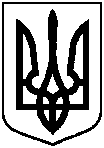          Проєкт          оприлюднено              «___»__________2021 р.від                          № Про внесення змін до рішення виконавчого комітету Сумської міської ради від 08.09.2020 № 454 «Про узгодження профілактичних та протиепідемічних заходів при здійсненні інспектування державними соціальними інспекторами домогосподарств Сумської міської територіальної громади» (зі змінами та доповненнями)